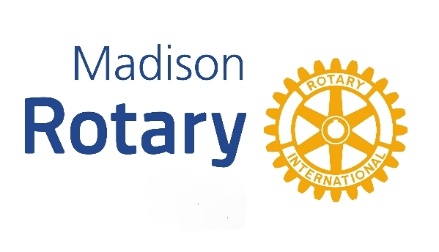 2024 Charitable Grant/Sponsorship ApplicationRevised February 2024PLEASE READ THE MADISON ROTARY GIVING PHILOSOPHY & PROCEDURES DOCUMENT BEFORE COMPLETING THIS APPLICATION. It will help determine whether you are applying for a grant or sponsorship, and contains a detailed description about what we fund, budget guidelines and other important information. Please note that there are different criteria for grants and sponsorships.All applications must be typed. A completed application must include your organization’s most recent financial statements and as available IRS form 990, and be signed by an authorized representative of the requesting organization. Grant applications and supporting documents must be submitted via email to: John Hogan at madisonrotarygs@gmail.com.  The deadline for submission is April 30, 2024. All award notifications will be made in June. Sponsorship requests are accepted throughout the year and must be submitted via email to: John Hogan at madisonrotarygs@gmail.com.  Madison Rotary will respond to sponsorship requests within approximately eight (8) weeks of submission. We will confirm receipt of your application by return email, with any requests for more information.Date of Application:Name of organization:Address:Contact:Title:Email:Website:Telephone:Is your organization a 501(c)(3) tax-exempt organization? Yes (   ) No (   )If no, please explain:This application is for: Grant (  ) Sponsorship (  ) Amount requested: $Please answer the following questions completely. You may use additional space if necessary;however, brevity will be appreciated.1.  Use of funds:a.	Please describe your grant or sponsorship request and its purpose.b. 	How will the Madison Rotary Grant or Sponsorship be used and approximate number of persons benefiting in Madison area this year?2.	Briefly describe your organization’s purpose and mission. List current board members and their affiliations.  Please emphasize recent achievements.3. 	Please list principal sources of other funding and if you are currently applying to other Rotary organizations for financial support.4.	How will you promote the benefits of receiving a charitable grant or sponsorship fromMadison Rotary Club, should you be a recipient in 2024?5.	What ideas do you have to work closer with the Madison Rotary Club to develop joint projects and partnership opportunities should you be a recipient in 2024?6.	What volunteer opportunities are available through and with your organization for MadisonRotarians and the Madison High School Interact Club?7.	Please attach a copy of your organization’s most current financial statements and IRS Form 990 if available.   For project grants, provide budgeted expenses and revenues for the project; for grant operating expenses, qualify the expenses.  If seeking a sponsorship, please attach your budgeted event expenses and revenues.8. 	If you received a grant or sponsorship from Madison Rotary in 2023 describe and quantify how the funds provided benefit.I am an authorized representative of the applicant organization and agree to use the funds for the specific purpose stated in this application. I further agree that if this application is approved, The Madison Rotary may publicly disclose that my organization is a recipient.Name and Title: Date: